Name __________________________________P________COLOR SCHEMESDirections:  Use colored pencils to create different color schemes.  For the kaleidoscope project, you will be choosing one of these color schemes.Warm Color Scheme – color the boxes below using 4 warm colorsCool Color Scheme – color the boxes below using 4 cool colorsAnalogous Color Scheme – color the boxes below using 4 colors that all fall next to each other on the color wheel Complementary Color Scheme – Color the boxes with the 3 main pairs of Complementary colors on the color wheel.  (See your definitions in your small folder if you forgot what these pairs are)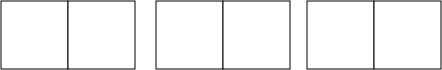 Split-Complementary Color Scheme
Choose a color and the 2 colors on either side of its complement.  
(Ex. Blue, Yellow-Orange, and Red-Orange) Triadic
3 colors that are equally spaced on the color wheel(Ex. Orange, Violet, Green) or (Ex. Yellow-orange, Red-orange, Red-violet)
